Publicado en Ciudad de México el 12/07/2018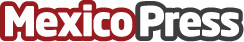 Los consumidores mexicanos necesitan fortalecer la seguridad en sus cuentas bancariasLos ataques cibernéticos dirigidos a la industria financiera no siempre atacan a los bancos, sino que apuntan a sus clientes. Es por ello que Avast advierte a los usuarios que fortalezcan sus hábitos en línea para mantenerse protegidos, y con ello su dinero estará fuera del alcance de los ciberdelincuentesDatos de contacto:Flor CarrenoAgencia de Relaciones Públicas56152196Nota de prensa publicada en: https://www.mexicopress.com.mx/los-consumidores-mexicanos-necesitan_1 Categorías: Nacional E-Commerce Software Ciberseguridad Dispositivos móviles Ciudad de México http://www.mexicopress.com.mx